АДМИНИСТРАЦИИ ЛЕНИНСКОГО СЕЛЬСКОГОПОСЕЛЕНИЯ УСТЬ-ЛАБИНСКОГО РАЙОНАП О С Т А Н О В Л Е Н И Еот 17.05.2018г.										№ 31хутор БезлесныйОб утверждении порядка выдачи (перерегистрации) свидетельств о регистрации захоронений на территории Ленинского сельского поселения Усть-Лабинского районаВ соответствии с Федеральным законом от 6 октября 2003 года № 131-ФЗ "Об общих принципах организации местного самоуправления в Российской Федерации", Федеральным законом от 12 января 1996 г. N 8-ФЗ "О погребении и похоронном деле", Законом Краснодарского края от 4 февраля 2004 года № 666-КЗ "О погребении и похоронном деле в Краснодарском крае", п о с т а н о в л я ю:1. Утвердить порядок выдачи (перерегистрации) свидетельств о регистрации захоронений на территории Ленинского сельского поселения Усть-Лабинского района согласно приложению № 1 к настоящему постановлению.2.Утвердить форму свидетельств о регистрации захоронений согласно приложению № 2 к настоящему постановлению.3. Начальнику общего администрации Ленинского сельского поселения Усть-Лабинского района (Пулека) обнародовать настоящее постановление и разместить на официальном сайте администрации Ленинского сельского поселения Усть-Лабинского района в сети «Интернет» (www.leninskoesp.ru). 	4. Контроль за выполнением настоящего постановления оставляю за собой.5. Постановление вступает в силу со дня его обнародования.Исполняющий обязанности главыЛенинского сельского поселенияУсть-Лабинского района							Н.Н. ВоловикПриложение № 1УТВЕРЖДЕНпостановлением администрацииЛенинского сельского поселения Усть-Лабинского районаот 17.05.2018г. № 31 Порядоквыдачи (перерегистрации) свидетельств о регистрации захороненийна территории Ленинского сельского поселения Усть-Лабинского района 1. На основании записи в книге регистрации захоронений (захоронений урн с прахом) администрация Ленинского сельского поселения Усть-Лабинского района в сфере погребения и похоронного дела (далее - Уполномоченный орган) выдает заявителю свидетельство о регистрации захоронения.2. Для оформления свидетельства о регистрации захоронения лицо, взявшее на себя обязанность осуществить в соответствии с действующим законодательством погребение умершего (погибшего), обращается в администрацию Ленинского сельского поселения Усть-Лабинского района с заявлением и представляет следующий перечень документов:- копию паспорта или иного документа, удостоверяющего личность;- копию медицинского свидетельства о смерти умершего (погибшего) или свидетельства о смерти умершего (погибшего), выданного органами ЗАГС;- копию справки о кремации (в случае выдачи свидетельства о регистрации захоронения урны с прахом);- копии документов, подтверждающих статус умершего (в случае выдачи свидетельства о регистрации воинского или почетного захоронения).3. Копии документов, указанных в пункте 3 настоящего Порядка, подтверждаются оригиналами.4. Свидетельство о регистрации захоронения выдается администрацией Ленинского сельского поселения Усть-Лабинского района в течении трех рабочих дней со дня представления заявления и документов, указанных в пункте 2 настоящего Порядка.5. Администрация Ленинского сельского поселения Усть-Лабинского района формирует и ведет реестр свидетельств о регистрации захоронений согласно утвержденной формы (приложение к настоящему Порядку).6. Администрация Ленинского сельского поселения Усть-Лабинского района ведет учет и хранение представленных документов.7. В случае утери свидетельства о регистрации захоронения лицо, взявшее на себя обязанность осуществить погребение умершего (погибшего), вправе обратиться в уполномоченный орган за предоставлением заверенной копии свидетельства. Предоставление заверенной копии свидетельства осуществляется в течение трех рабочих дней со дня представления соответствующего заявления лица, взявшего на себя обязанность осуществить погребение умершего (погибшего).8. Перерегистрация свидетельств о регистрации захоронений на иных лиц (родственников, близких родственников) носит заявительный характер и осуществляется администрацией Ленинского сельского поселения Усть-Лабинского района в течение трех рабочих дней со дня предоставления соответствующего заявления с указанием причин перерегистрации. К заявлению прилагаются следующие документы:- копию паспорта или иного документа, удостоверяющего личность;- копию свидетельства о смерти лица, на которое зарегистрировано захоронение (в случае его смерти);- копии документов, подтверждающих родственные отношения с лицом, на которое зарегистрировано захоронение;- оригинал свидетельства о регистрации захоронения.9. Копии документов, указанных в пункте 8 настоящего Порядка, подтверждаются оригиналами.10. При перерегистрации свидетельства о регистрации захоронения на иных лиц (родственников, близких родственников) уполномоченным органом вносятся соответствующие изменения в книгу регистрации захоронений (захоронений урн с прахом) и реестр свидетельств о регистрации захоронений, заявителю выдается новое свидетельство, старое свидетельство аннулируется.Исполняющий обязанности главыЛенинского сельского поселения Усть-Лабинского района							Н.Н. ВоловикПриложение к порядку выдачи (перерегистрации) свидетельств о регистрации захороненийна территории Ленинского сельского поселения Усть-Лабинского  районаФормареестра свидетельств о регистрации захоронений на территории Ленинского сельского поселения Усть-Лабинского районаИсполняющий обязанности главыЛенинского сельского поселения Усть-Лабинского района							Н.Н. ВоловикПРИЛОЖЕНИЕ № 2УТВЕРЖДЕНАпостановлением  администрацииЛенинского сельского поселенияУсть-Лабинского районаот  17.05.2018г.  № 31Номер и дата внесения записиМесто нахождения захороненияМесто нахождения захороненияМесто нахождения захороненияМесто нахождения захороненияФ.И.О. лица, на которое зарегистрировано захоронениеАдрес, телефон заказчикаФ.И.О. умершегоПримечаниеНомер и дата внесения записиномер участканомер сектораномерряданомер могилыФ.И.О. лица, на которое зарегистрировано захоронениеАдрес, телефон заказчикаФ.И.О. умершегоПримечание123456789СвидетельствоСвидетельствоСвидетельствоСвидетельствоСвидетельствоСвидетельствоСвидетельствоСвидетельствоСвидетельствоСвидетельствоСвидетельствоСвидетельствоСвидетельствоСвидетельствоСвидетельствоСвидетельствоСвидетельствоСвидетельствоСвидетельствоСвидетельствоСвидетельствоСвидетельствоСвидетельствоСвидетельствоСвидетельствоСвидетельствоо регистрациио регистрациио регистрациио регистрациио регистрациио регистрациизахоронениязахоронениязахоронениязахоронениязахоронениязахоронениязахоронениязахоронениязахоронения(указываются сведения о виде захоронения: "Одиночное", «Семейное "Родственное", "Почётное" или "Воинское")(указываются сведения о виде захоронения: "Одиночное", «Семейное "Родственное", "Почётное" или "Воинское")(указываются сведения о виде захоронения: "Одиночное", «Семейное "Родственное", "Почётное" или "Воинское")(указываются сведения о виде захоронения: "Одиночное", «Семейное "Родственное", "Почётное" или "Воинское")(указываются сведения о виде захоронения: "Одиночное", «Семейное "Родственное", "Почётное" или "Воинское")(указываются сведения о виде захоронения: "Одиночное", «Семейное "Родственное", "Почётное" или "Воинское")(указываются сведения о виде захоронения: "Одиночное", «Семейное "Родственное", "Почётное" или "Воинское")(указываются сведения о виде захоронения: "Одиночное", «Семейное "Родственное", "Почётное" или "Воинское")(указываются сведения о виде захоронения: "Одиночное", «Семейное "Родственное", "Почётное" или "Воинское")(указываются сведения о виде захоронения: "Одиночное", «Семейное "Родственное", "Почётное" или "Воинское")(указываются сведения о виде захоронения: "Одиночное", «Семейное "Родственное", "Почётное" или "Воинское")(указываются сведения о виде захоронения: "Одиночное", «Семейное "Родственное", "Почётное" или "Воинское")(указываются сведения о виде захоронения: "Одиночное", «Семейное "Родственное", "Почётное" или "Воинское")(указываются сведения о виде захоронения: "Одиночное", «Семейное "Родственное", "Почётное" или "Воинское")(указываются сведения о виде захоронения: "Одиночное", «Семейное "Родственное", "Почётное" или "Воинское")(указываются сведения о виде захоронения: "Одиночное", «Семейное "Родственное", "Почётное" или "Воинское")(указываются сведения о виде захоронения: "Одиночное", «Семейное "Родственное", "Почётное" или "Воинское")(указываются сведения о виде захоронения: "Одиночное", «Семейное "Родственное", "Почётное" или "Воинское")(указываются сведения о виде захоронения: "Одиночное", «Семейное "Родственное", "Почётное" или "Воинское")(указываются сведения о виде захоронения: "Одиночное", «Семейное "Родственное", "Почётное" или "Воинское")(указываются сведения о виде захоронения: "Одиночное", «Семейное "Родственное", "Почётное" или "Воинское")(указываются сведения о виде захоронения: "Одиночное", «Семейное "Родственное", "Почётное" или "Воинское")(указываются сведения о виде захоронения: "Одиночное", «Семейное "Родственное", "Почётное" или "Воинское")(указываются сведения о виде захоронения: "Одиночное", «Семейное "Родственное", "Почётное" или "Воинское")(указываются сведения о виде захоронения: "Одиночное", «Семейное "Родственное", "Почётное" или "Воинское")(указываются сведения о виде захоронения: "Одиночное", «Семейное "Родственное", "Почётное" или "Воинское")(серия(серия(серия(серия(серия(серияNN)))))))(наименование населённого пункта)(наименование населённого пункта)(наименование населённого пункта)(наименование населённого пункта)(наименование населённого пункта)(наименование населённого пункта)(наименование населённого пункта)(наименование населённого пункта)(наименование населённого пункта)(наименование населённого пункта)(наименование населённого пункта)(наименование населённого пункта)(наименование населённого пункта)(наименование населённого пункта)(наименование населённого пункта)(наименование населённого пункта)(наименование населённого пункта)(наименование населённого пункта)(наименование населённого пункта)(наименование населённого пункта)(наименование населённого пункта)(наименование населённого пункта)(наименование населённого пункта)(наименование населённого пункта)(наименование населённого пункта)(наименование населённого пункта)(наименование кладбища, где осуществлено захоронение)(наименование кладбища, где осуществлено захоронение)(наименование кладбища, где осуществлено захоронение)(наименование кладбища, где осуществлено захоронение)(наименование кладбища, где осуществлено захоронение)(наименование кладбища, где осуществлено захоронение)(наименование кладбища, где осуществлено захоронение)(наименование кладбища, где осуществлено захоронение)(наименование кладбища, где осуществлено захоронение)(наименование кладбища, где осуществлено захоронение)(наименование кладбища, где осуществлено захоронение)(наименование кладбища, где осуществлено захоронение)(наименование кладбища, где осуществлено захоронение)(наименование кладбища, где осуществлено захоронение)(наименование кладбища, где осуществлено захоронение)(наименование кладбища, где осуществлено захоронение)(наименование кладбища, где осуществлено захоронение)(наименование кладбища, где осуществлено захоронение)(наименование кладбища, где осуществлено захоронение)(наименование кладбища, где осуществлено захоронение)(наименование кладбища, где осуществлено захоронение)(наименование кладбища, где осуществлено захоронение)(наименование кладбища, где осуществлено захоронение)(наименование кладбища, где осуществлено захоронение)(наименование кладбища, где осуществлено захоронение)(наименование кладбища, где осуществлено захоронение)Выдано лицу, ответственному за место захороненияВыдано лицу, ответственному за место захороненияВыдано лицу, ответственному за место захороненияВыдано лицу, ответственному за место захороненияВыдано лицу, ответственному за место захороненияВыдано лицу, ответственному за место захороненияВыдано лицу, ответственному за место захороненияВыдано лицу, ответственному за место захороненияВыдано лицу, ответственному за место захороненияВыдано лицу, ответственному за место захороненияВыдано лицу, ответственному за место захороненияВыдано лицу, ответственному за место захороненияВыдано лицу, ответственному за место захороненияВыдано лицу, ответственному за место захороненияВыдано лицу, ответственному за место захоронения(ФИО лица, взявшего на себя обязанность осуществить погребение (подзахоронение) умершего (ФИО лица, взявшего на себя обязанность осуществить погребение (подзахоронение) умершего (ФИО лица, взявшего на себя обязанность осуществить погребение (подзахоронение) умершего (ФИО лица, взявшего на себя обязанность осуществить погребение (подзахоронение) умершего (ФИО лица, взявшего на себя обязанность осуществить погребение (подзахоронение) умершего (ФИО лица, взявшего на себя обязанность осуществить погребение (подзахоронение) умершего (ФИО лица, взявшего на себя обязанность осуществить погребение (подзахоронение) умершего (ФИО лица, взявшего на себя обязанность осуществить погребение (подзахоронение) умершего (ФИО лица, взявшего на себя обязанность осуществить погребение (подзахоронение) умершего (ФИО лица, взявшего на себя обязанность осуществить погребение (подзахоронение) умершего (ФИО лица, взявшего на себя обязанность осуществить погребение (подзахоронение) умершего (ФИО лица, взявшего на себя обязанность осуществить погребение (подзахоронение) умершего (ФИО лица, взявшего на себя обязанность осуществить погребение (подзахоронение) умершего (ФИО лица, взявшего на себя обязанность осуществить погребение (подзахоронение) умершего (ФИО лица, взявшего на себя обязанность осуществить погребение (подзахоронение) умершего (ФИО лица, взявшего на себя обязанность осуществить погребение (подзахоронение) умершего (ФИО лица, взявшего на себя обязанность осуществить погребение (подзахоронение) умершего (ФИО лица, взявшего на себя обязанность осуществить погребение (подзахоронение) умершего (ФИО лица, взявшего на себя обязанность осуществить погребение (подзахоронение) умершего (ФИО лица, взявшего на себя обязанность осуществить погребение (подзахоронение) умершего (ФИО лица, взявшего на себя обязанность осуществить погребение (подзахоронение) умершего (ФИО лица, взявшего на себя обязанность осуществить погребение (подзахоронение) умершего (ФИО лица, взявшего на себя обязанность осуществить погребение (подзахоронение) умершего (ФИО лица, взявшего на себя обязанность осуществить погребение (подзахоронение) умершего (ФИО лица, взявшего на себя обязанность осуществить погребение (подзахоронение) умершего (ФИО лица, взявшего на себя обязанность осуществить погребение (подзахоронение) умершего Сведения о регистрации захоронения умершегоСведения о регистрации захоронения умершегоСведения о регистрации захоронения умершегоСведения о регистрации захоронения умершегоСведения о регистрации захоронения умершегоСведения о регистрации захоронения умершегоСведения о регистрации захоронения умершегоСведения о регистрации захоронения умершегоСведения о регистрации захоронения умершегоСведения о регистрации захоронения умершегоСведения о регистрации захоронения умершегоСведения о регистрации захоронения умершегоСведения о регистрации захоронения умершегоСведения о регистрации захоронения умершего(ФИО захороненного лица).(ФИО захороненного лица).(ФИО захороненного лица).(ФИО захороненного лица).(ФИО захороненного лица).(ФИО захороненного лица).(ФИО захороненного лица).(ФИО захороненного лица).(ФИО захороненного лица).(ФИО захороненного лица).(ФИО захороненного лица).(ФИО захороненного лица).(ФИО захороненного лица).(ФИО захороненного лица).(ФИО захороненного лица).(ФИО захороненного лица).(ФИО захороненного лица).(ФИО захороненного лица).(ФИО захороненного лица).(ФИО захороненного лица).(ФИО захороненного лица).(ФИО захороненного лица).(ФИО захороненного лица).(ФИО захороненного лица).(ФИО захороненного лица).(ФИО захороненного лица).Дата рождения умершего:Дата рождения умершего:Дата рождения умершего:Дата рождения умершего:Дата рождения умершего:Дата рождения умершего:..г.г.г.Дата смерти:Дата смерти:..г.г.г.г.г.г.г.Дата захоронения:Дата захоронения:Дата захоронения:Дата захоронения:..г.г.г.г.г.г.Место захоронения: наМесто захоронения: наМесто захоронения: наМесто захоронения: наМесто захоронения: накладбище кладбище кладбище кладбище кладбище кладбище кладбище кладбище кладбище кладбище кладбище Ленинское сельского поселения Усть-Лабинского районаЛенинское сельского поселения Усть-Лабинского районаЛенинское сельского поселения Усть-Лабинского районаЛенинское сельского поселения Усть-Лабинского районаЛенинское сельского поселения Усть-Лабинского районаЛенинское сельского поселения Усть-Лабинского районаЛенинское сельского поселения Усть-Лабинского районаЛенинское сельского поселения Усть-Лабинского районаЛенинское сельского поселения Усть-Лабинского районаЛенинское сельского поселения Усть-Лабинского районаЛенинское сельского поселения Усть-Лабинского районаЛенинское сельского поселения Усть-Лабинского районаквартал,квартал,квартал,квартал,участок,участок,участок,участок,ряд, могила Nряд, могила Nряд, могила Nряд, могила Nряд, могила Nряд, могила Nряд, могила N.............должностное лицо, уполномоченное в сфере погребения и похоронного дела на территории Ленинского сельского поселения Усть-Лабинского районадолжностное лицо, уполномоченное в сфере погребения и похоронного дела на территории Ленинского сельского поселения Усть-Лабинского районадолжностное лицо, уполномоченное в сфере погребения и похоронного дела на территории Ленинского сельского поселения Усть-Лабинского районадолжностное лицо, уполномоченное в сфере погребения и похоронного дела на территории Ленинского сельского поселения Усть-Лабинского районадолжностное лицо, уполномоченное в сфере погребения и похоронного дела на территории Ленинского сельского поселения Усть-Лабинского районадолжностное лицо, уполномоченное в сфере погребения и похоронного дела на территории Ленинского сельского поселения Усть-Лабинского района(ФИО, подпись, печать).(ФИО, подпись, печать).(ФИО, подпись, печать).(ФИО, подпись, печать).(ФИО, подпись, печать).(ФИО, подпись, печать).(ФИО, подпись, печать).(ФИО, подпись, печать).(ФИО, подпись, печать).(ФИО, подпись, печать).Дата выдачи Свидетельства:Дата выдачи Свидетельства:Дата выдачи Свидетельства:Дата выдачи Свидетельства:Дата выдачи Свидетельства:Дата выдачи Свидетельства:..г.г.г.Зарегистрировано подзахоронениеЗарегистрировано подзахоронениеЗарегистрировано подзахоронениеЗарегистрировано подзахоронениеЗарегистрировано подзахоронениеЗарегистрировано подзахоронениеЗарегистрировано подзахоронениеЗарегистрировано подзахоронениеЗарегистрировано подзахоронениеЗарегистрировано подзахоронение(ФИО умершего)(ФИО умершего)(ФИО умершего)(ФИО умершего)(ФИО умершего)(ФИО умершего)(ФИО умершего)в могилу умершегов могилу умершегов могилу умершего(ФИО ранее захороненного лица).(ФИО ранее захороненного лица).(ФИО ранее захороненного лица).(ФИО ранее захороненного лица).(ФИО ранее захороненного лица).(ФИО ранее захороненного лица).(ФИО ранее захороненного лица).(ФИО ранее захороненного лица).(ФИО ранее захороненного лица).(ФИО ранее захороненного лица).(ФИО ранее захороненного лица).(ФИО ранее захороненного лица).(ФИО ранее захороненного лица).Дата рождения умершего:Дата рождения умершего:Дата рождения умершего:Дата рождения умершего:Дата рождения умершего:Дата рождения умершего:..г.г.г.Дата смерти:Дата смерти:..г.г.г.г.г.г.г.Дата захоронения:Дата захоронения:Дата захоронения:Дата захоронения:..г.г.г.г.г.г.должностное лицо, уполномоченное в сфере погребения и похоронного дела на территории Ленинского сельского поселения Усть-Лабинского районадолжностное лицо, уполномоченное в сфере погребения и похоронного дела на территории Ленинского сельского поселения Усть-Лабинского районадолжностное лицо, уполномоченное в сфере погребения и похоронного дела на территории Ленинского сельского поселения Усть-Лабинского районадолжностное лицо, уполномоченное в сфере погребения и похоронного дела на территории Ленинского сельского поселения Усть-Лабинского районадолжностное лицо, уполномоченное в сфере погребения и похоронного дела на территории Ленинского сельского поселения Усть-Лабинского районадолжностное лицо, уполномоченное в сфере погребения и похоронного дела на территории Ленинского сельского поселения Усть-Лабинского района(ФИО, подпись, печать).(ФИО, подпись, печать).(ФИО, подпись, печать).(ФИО, подпись, печать).(ФИО, подпись, печать).(ФИО, подпись, печать).(ФИО, подпись, печать).(ФИО, подпись, печать).(ФИО, подпись, печать).(ФИО, подпись, печать).Дата регистрации подзахоронения:Дата регистрации подзахоронения:Дата регистрации подзахоронения:Дата регистрации подзахоронения:Дата регистрации подзахоронения:Дата регистрации подзахоронения:Дата регистрации подзахоронения:Дата регистрации подзахоронения:Дата регистрации подзахоронения:..г.г.Зарегистрировано захоронение урны с прахомЗарегистрировано захоронение урны с прахомЗарегистрировано захоронение урны с прахомЗарегистрировано захоронение урны с прахомЗарегистрировано захоронение урны с прахомЗарегистрировано захоронение урны с прахомЗарегистрировано захоронение урны с прахомЗарегистрировано захоронение урны с прахомЗарегистрировано захоронение урны с прахомЗарегистрировано захоронение урны с прахомЗарегистрировано захоронение урны с прахомЗарегистрировано захоронение урны с прахомЗарегистрировано захоронение урны с прахомЗарегистрировано захоронение урны с прахомЗарегистрировано захоронение урны с прахомЗарегистрировано захоронение урны с прахомЗарегистрировано захоронение урны с прахомЗарегистрировано захоронение урны с прахомЗарегистрировано захоронение урны с прахомЗарегистрировано захоронение урны с прахомЗарегистрировано захоронение урны с прахомЗарегистрировано захоронение урны с прахомЗарегистрировано захоронение урны с прахомЗарегистрировано захоронение урны с прахомЗарегистрировано захоронение урны с прахомЗарегистрировано захоронение урны с прахом(ФИО захороненного лица).(ФИО захороненного лица).(ФИО захороненного лица).(ФИО захороненного лица).(ФИО захороненного лица).(ФИО захороненного лица).(ФИО захороненного лица).(ФИО захороненного лица).(ФИО захороненного лица).(ФИО захороненного лица).(ФИО захороненного лица).(ФИО захороненного лица).(ФИО захороненного лица).(ФИО захороненного лица).(ФИО захороненного лица).Дата рождения умершего:Дата рождения умершего:Дата рождения умершего:Дата рождения умершего:Дата рождения умершего:Дата рождения умершего:..г.г.г.Дата смерти:Дата смерти:..г.г.г.г.г.г.г.Дата захоронения:Дата захоронения:Дата захоронения:Дата захоронения:..г.г.г.г.г.г.должностное лицо, уполномоченное в сфере погребения и похоронного дела на территории Ленинского сельского поселения Усть-Лабинского районадолжностное лицо, уполномоченное в сфере погребения и похоронного дела на территории Ленинского сельского поселения Усть-Лабинского районадолжностное лицо, уполномоченное в сфере погребения и похоронного дела на территории Ленинского сельского поселения Усть-Лабинского районадолжностное лицо, уполномоченное в сфере погребения и похоронного дела на территории Ленинского сельского поселения Усть-Лабинского районадолжностное лицо, уполномоченное в сфере погребения и похоронного дела на территории Ленинского сельского поселения Усть-Лабинского районадолжностное лицо, уполномоченное в сфере погребения и похоронного дела на территории Ленинского сельского поселения Усть-Лабинского района(ФИО, подпись, печать).(ФИО, подпись, печать).(ФИО, подпись, печать).(ФИО, подпись, печать).(ФИО, подпись, печать).(ФИО, подпись, печать).(ФИО, подпись, печать).(ФИО, подпись, печать).(ФИО, подпись, печать).(ФИО, подпись, печать).Дата регистрации захоронения урны с прахом:Дата регистрации захоронения урны с прахом:Дата регистрации захоронения урны с прахом:Дата регистрации захоронения урны с прахом:Дата регистрации захоронения урны с прахом:Дата регистрации захоронения урны с прахом:Дата регистрации захоронения урны с прахом:Дата регистрации захоронения урны с прахом:Дата регистрации захоронения урны с прахом:Дата регистрации захоронения урны с прахом:Дата регистрации захоронения урны с прахом:Дата регистрации захоронения урны с прахом:Дата регистрации захоронения урны с прахом:..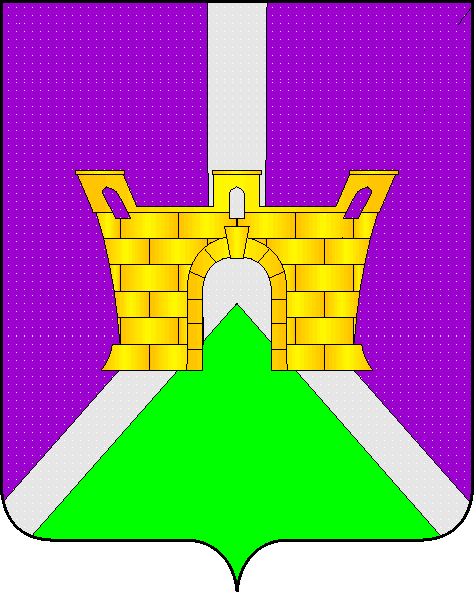 